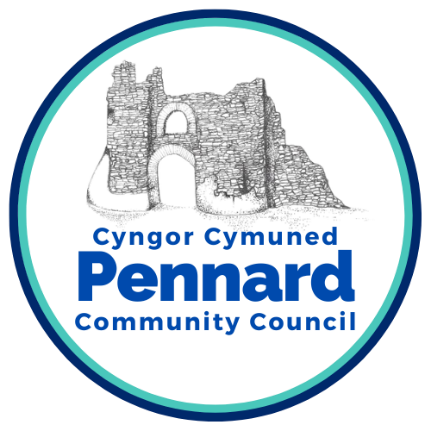       CYNGOR CYMUNED PENNARDPENNARD COMMUNITY COUNCIL         Clerk – Mrs. Jan Crocker         11 Anderson Lane, Southgate, Swansea, SA3 2BXTel 07825 225567 or 01792 293924email: pennardcommunitycouncil@gmail.com www.pennardcc.org.ukTo: MEMBERS OF PENNARD COMMUNITY COUNCIL/CYNGOR CYMUNED PENNARD	       In accordance with the Local Government and Elections (Wales) Act 2021, you are hereby summoned to attend a meeting of PENNARD COMMUNITY COUNCIL HALL COMMITTEE to be held on 6 Feb 2024 at 7.00pm, remotely Via Zoom.(Press & Public are invited to attend via Zoom contact Clerk for passcode)To Join Via Zoomhttps://us02web.zoom.us/j/81859909355AGENDAApologies for AbsenceDeclarations of InterestQuestions from the Public (limited to 10 minutes)To receive an update regarding current hall repairs, incidents and inspections.To receive an update regarding the hearing loopTo receive an update regarding the storage containerTo agree a contractor to fit a rear door to the small hallTo discuss and consider applying for an PRS/PPL licenceTo discuss and consider a way forward regarding Alcohol licencing at the community hall.To discuss and consider installing the ramp to the rear door.To discuss and consider a discounted rate for the Market until it builds up funds.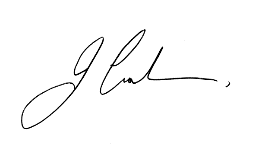 Jan Crocker PSLCCClerk31 Jan 2023